Nachhaltige Entwicklung am Beispiel einer Stadt (Teile 2 + 3)1	Dreieck der Nachhaltigkeit: Trage die passenden Begriffe in die Felder ein.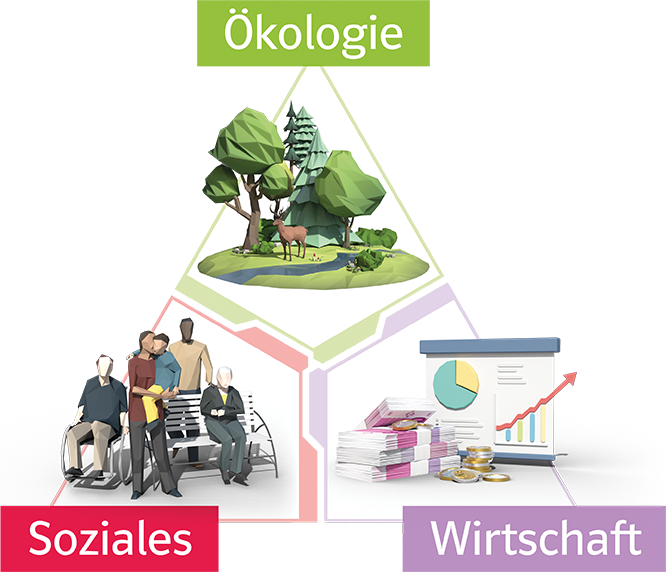 2	Was wird zu den drei Bereichen gesagt? Trage in der ersten Zeile die Bereiche des Nachhaltigkeitsdreiecks ein und ergänze die Tabelle mit den jeweiligen Argumenten.3	Welchen Kompromiss finden der Stadtrat, die Bügermeisterin und Herr Holzspahn?Herr Holzspahn darf dem Stadtwald nur so viele Bäume entnehmen, 	wie in derselben Zeit nachwachsen können.	4	Ordne die Vorteile der nachhaltigen Nutzung mit Pfeilen zu.Holz ist langfristig verfügbar.	Bürgerinnen und BürgerEinnahmen sind langfristig gesichert.	Herr HolzspahnWaldbad kann saniert werden.	Terrahausen5	Wenn zu den Bereichen des Nachhaltigkeitsdreiecks noch der Bereich der Politik hinzukommt, spricht man vom                Viereck der Nachhaltigkeit                                                                                   .Name:Klasse:Datum:Hörverstehen LösungW irtschaft		(Helmut Sparfuchs, Vorsitzender des Haushaltsauschusses)S oziales			(eine Bürgerin)Ö kologie			(Tarek Oman, Vertreter des  Umweltverbandes)Einnahmen für die Reparatur der StraßenLärm und DreckWald wäre schnell komplett verschwunden.Erlebnisbad eröffnenErholung im Stadtbad eingeschränktNeuer Wald würde 70 Jahre brauchen, um nachzuwachsen.Region stärken und Arbeitsplätze schaffen